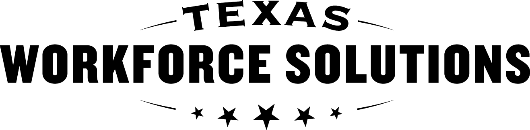 Texas Workforce CommissionVocational Rehabilitation ServicesEntity’s Physical Location(s) Part B General Information Service Contracts  Texas Workforce CommissionVocational Rehabilitation ServicesEntity’s Physical Location(s) Part B General Information Service Contracts  Texas Workforce CommissionVocational Rehabilitation ServicesEntity’s Physical Location(s) Part B General Information Service Contracts  Texas Workforce CommissionVocational Rehabilitation ServicesEntity’s Physical Location(s) Part B General Information Service Contracts  Texas Workforce CommissionVocational Rehabilitation ServicesEntity’s Physical Location(s) Part B General Information Service Contracts  Texas Workforce CommissionVocational Rehabilitation ServicesEntity’s Physical Location(s) Part B General Information Service Contracts  Texas Workforce CommissionVocational Rehabilitation ServicesEntity’s Physical Location(s) Part B General Information Service Contracts  Texas Workforce CommissionVocational Rehabilitation ServicesEntity’s Physical Location(s) Part B General Information Service Contracts  Texas Workforce CommissionVocational Rehabilitation ServicesEntity’s Physical Location(s) Part B General Information Service Contracts  Texas Workforce CommissionVocational Rehabilitation ServicesEntity’s Physical Location(s) Part B General Information Service Contracts  Texas Workforce CommissionVocational Rehabilitation ServicesEntity’s Physical Location(s) Part B General Information Service Contracts  Instructions:  For response to an Electronic State Business Daily (EBSD) posting, follow the instructions in the ESBD posting,  otherwise submit updated forms to the Regional Quality Assurance Specialist for VR (Q) or Regional Program Support Specialist (RPSS).   Follow instructions on the form and in the TWC VR Standards for Providers. Type all information on form using a computer and get all required signatures. Complete all sections of the form. Record “N/A” (not applicable) if a question does not apply.  Keep a copy of your submitted form with attachments and supporting documentation for your records.  This form must be completed for each physical location held by the applicant or contractor. Instructions:  For response to an Electronic State Business Daily (EBSD) posting, follow the instructions in the ESBD posting,  otherwise submit updated forms to the Regional Quality Assurance Specialist for VR (Q) or Regional Program Support Specialist (RPSS).   Follow instructions on the form and in the TWC VR Standards for Providers. Type all information on form using a computer and get all required signatures. Complete all sections of the form. Record “N/A” (not applicable) if a question does not apply.  Keep a copy of your submitted form with attachments and supporting documentation for your records.  This form must be completed for each physical location held by the applicant or contractor. Instructions:  For response to an Electronic State Business Daily (EBSD) posting, follow the instructions in the ESBD posting,  otherwise submit updated forms to the Regional Quality Assurance Specialist for VR (Q) or Regional Program Support Specialist (RPSS).   Follow instructions on the form and in the TWC VR Standards for Providers. Type all information on form using a computer and get all required signatures. Complete all sections of the form. Record “N/A” (not applicable) if a question does not apply.  Keep a copy of your submitted form with attachments and supporting documentation for your records.  This form must be completed for each physical location held by the applicant or contractor. Instructions:  For response to an Electronic State Business Daily (EBSD) posting, follow the instructions in the ESBD posting,  otherwise submit updated forms to the Regional Quality Assurance Specialist for VR (Q) or Regional Program Support Specialist (RPSS).   Follow instructions on the form and in the TWC VR Standards for Providers. Type all information on form using a computer and get all required signatures. Complete all sections of the form. Record “N/A” (not applicable) if a question does not apply.  Keep a copy of your submitted form with attachments and supporting documentation for your records.  This form must be completed for each physical location held by the applicant or contractor. Instructions:  For response to an Electronic State Business Daily (EBSD) posting, follow the instructions in the ESBD posting,  otherwise submit updated forms to the Regional Quality Assurance Specialist for VR (Q) or Regional Program Support Specialist (RPSS).   Follow instructions on the form and in the TWC VR Standards for Providers. Type all information on form using a computer and get all required signatures. Complete all sections of the form. Record “N/A” (not applicable) if a question does not apply.  Keep a copy of your submitted form with attachments and supporting documentation for your records.  This form must be completed for each physical location held by the applicant or contractor. Instructions:  For response to an Electronic State Business Daily (EBSD) posting, follow the instructions in the ESBD posting,  otherwise submit updated forms to the Regional Quality Assurance Specialist for VR (Q) or Regional Program Support Specialist (RPSS).   Follow instructions on the form and in the TWC VR Standards for Providers. Type all information on form using a computer and get all required signatures. Complete all sections of the form. Record “N/A” (not applicable) if a question does not apply.  Keep a copy of your submitted form with attachments and supporting documentation for your records.  This form must be completed for each physical location held by the applicant or contractor. Instructions:  For response to an Electronic State Business Daily (EBSD) posting, follow the instructions in the ESBD posting,  otherwise submit updated forms to the Regional Quality Assurance Specialist for VR (Q) or Regional Program Support Specialist (RPSS).   Follow instructions on the form and in the TWC VR Standards for Providers. Type all information on form using a computer and get all required signatures. Complete all sections of the form. Record “N/A” (not applicable) if a question does not apply.  Keep a copy of your submitted form with attachments and supporting documentation for your records.  This form must be completed for each physical location held by the applicant or contractor. Instructions:  For response to an Electronic State Business Daily (EBSD) posting, follow the instructions in the ESBD posting,  otherwise submit updated forms to the Regional Quality Assurance Specialist for VR (Q) or Regional Program Support Specialist (RPSS).   Follow instructions on the form and in the TWC VR Standards for Providers. Type all information on form using a computer and get all required signatures. Complete all sections of the form. Record “N/A” (not applicable) if a question does not apply.  Keep a copy of your submitted form with attachments and supporting documentation for your records.  This form must be completed for each physical location held by the applicant or contractor. Instructions:  For response to an Electronic State Business Daily (EBSD) posting, follow the instructions in the ESBD posting,  otherwise submit updated forms to the Regional Quality Assurance Specialist for VR (Q) or Regional Program Support Specialist (RPSS).   Follow instructions on the form and in the TWC VR Standards for Providers. Type all information on form using a computer and get all required signatures. Complete all sections of the form. Record “N/A” (not applicable) if a question does not apply.  Keep a copy of your submitted form with attachments and supporting documentation for your records.  This form must be completed for each physical location held by the applicant or contractor. Instructions:  For response to an Electronic State Business Daily (EBSD) posting, follow the instructions in the ESBD posting,  otherwise submit updated forms to the Regional Quality Assurance Specialist for VR (Q) or Regional Program Support Specialist (RPSS).   Follow instructions on the form and in the TWC VR Standards for Providers. Type all information on form using a computer and get all required signatures. Complete all sections of the form. Record “N/A” (not applicable) if a question does not apply.  Keep a copy of your submitted form with attachments and supporting documentation for your records.  This form must be completed for each physical location held by the applicant or contractor. Instructions:  For response to an Electronic State Business Daily (EBSD) posting, follow the instructions in the ESBD posting,  otherwise submit updated forms to the Regional Quality Assurance Specialist for VR (Q) or Regional Program Support Specialist (RPSS).   Follow instructions on the form and in the TWC VR Standards for Providers. Type all information on form using a computer and get all required signatures. Complete all sections of the form. Record “N/A” (not applicable) if a question does not apply.  Keep a copy of your submitted form with attachments and supporting documentation for your records.  This form must be completed for each physical location held by the applicant or contractor. Instructions:  For response to an Electronic State Business Daily (EBSD) posting, follow the instructions in the ESBD posting,  otherwise submit updated forms to the Regional Quality Assurance Specialist for VR (Q) or Regional Program Support Specialist (RPSS).   Follow instructions on the form and in the TWC VR Standards for Providers. Type all information on form using a computer and get all required signatures. Complete all sections of the form. Record “N/A” (not applicable) if a question does not apply.  Keep a copy of your submitted form with attachments and supporting documentation for your records.  This form must be completed for each physical location held by the applicant or contractor. Instructions:  For response to an Electronic State Business Daily (EBSD) posting, follow the instructions in the ESBD posting,  otherwise submit updated forms to the Regional Quality Assurance Specialist for VR (Q) or Regional Program Support Specialist (RPSS).   Follow instructions on the form and in the TWC VR Standards for Providers. Type all information on form using a computer and get all required signatures. Complete all sections of the form. Record “N/A” (not applicable) if a question does not apply.  Keep a copy of your submitted form with attachments and supporting documentation for your records.  This form must be completed for each physical location held by the applicant or contractor. Instructions:  For response to an Electronic State Business Daily (EBSD) posting, follow the instructions in the ESBD posting,  otherwise submit updated forms to the Regional Quality Assurance Specialist for VR (Q) or Regional Program Support Specialist (RPSS).   Follow instructions on the form and in the TWC VR Standards for Providers. Type all information on form using a computer and get all required signatures. Complete all sections of the form. Record “N/A” (not applicable) if a question does not apply.  Keep a copy of your submitted form with attachments and supporting documentation for your records.  This form must be completed for each physical location held by the applicant or contractor. Instructions:  For response to an Electronic State Business Daily (EBSD) posting, follow the instructions in the ESBD posting,  otherwise submit updated forms to the Regional Quality Assurance Specialist for VR (Q) or Regional Program Support Specialist (RPSS).   Follow instructions on the form and in the TWC VR Standards for Providers. Type all information on form using a computer and get all required signatures. Complete all sections of the form. Record “N/A” (not applicable) if a question does not apply.  Keep a copy of your submitted form with attachments and supporting documentation for your records.  This form must be completed for each physical location held by the applicant or contractor. Reason for Submission   Reason for Submission   Reason for Submission   Reason for Submission   Reason for Submission   Reason for Submission   Reason for Submission   Reason for Submission   Reason for Submission   Reason for Submission   Reason for Submission   Reason for Submission   Reason for Submission   Reason for Submission   Reason for Submission   Date of submission:                Solicitation ID:       or Contract #:      Date of submission:                Solicitation ID:       or Contract #:      Date of submission:                Solicitation ID:       or Contract #:      Date of submission:                Solicitation ID:       or Contract #:      Date of submission:                Solicitation ID:       or Contract #:      Date of submission:                Solicitation ID:       or Contract #:      Date of submission:                Solicitation ID:       or Contract #:      Date of submission:                Solicitation ID:       or Contract #:      Date of submission:                Solicitation ID:       or Contract #:      Date of submission:                Solicitation ID:       or Contract #:      Date of submission:                Solicitation ID:       or Contract #:      Date of submission:                Solicitation ID:       or Contract #:      Date of submission:                Solicitation ID:       or Contract #:      Date of submission:                Solicitation ID:       or Contract #:      Date of submission:                Solicitation ID:       or Contract #:       Application package Application package Update of information For example, new physical location for entity. Update of information For example, new physical location for entity. Update of information For example, new physical location for entity. Update of information For example, new physical location for entity. Update of information For example, new physical location for entity. Update of information For example, new physical location for entity. Update of information For example, new physical location for entity. Update of information For example, new physical location for entity. Update of information For example, new physical location for entity. Update of information For example, new physical location for entity. Update of information For example, new physical location for entity. Update of information For example, new physical location for entity. Update of information For example, new physical location for entity. Update of information For example, new physical location for entity. Update of information For example, new physical location for entity. Other: Specify:        Other: Specify:        Other: Specify:        Other: Specify:        Other: Specify:        Other: Specify:        Other: Specify:        Other: Specify:        Other: Specify:        Other: Specify:        Other: Specify:        Other: Specify:        Other: Specify:        Other: Specify:        Other: Specify:       Entity’s Information   Entity’s Information   Entity’s Information   Entity’s Information   Entity’s Information   Entity’s Information   Entity’s Information   Entity’s Information   Entity’s Information   Entity’s Information   Entity’s Information   Entity’s Information   Entity’s Information   Entity’s Information   Entity’s Information   Entity: The business that is requesting or has been granted the bilateral contract with TWC to provide services on behalf of VR customers.  Entity: The business that is requesting or has been granted the bilateral contract with TWC to provide services on behalf of VR customers.  Entity: The business that is requesting or has been granted the bilateral contract with TWC to provide services on behalf of VR customers.  Entity: The business that is requesting or has been granted the bilateral contract with TWC to provide services on behalf of VR customers.  Entity: The business that is requesting or has been granted the bilateral contract with TWC to provide services on behalf of VR customers.  Entity: The business that is requesting or has been granted the bilateral contract with TWC to provide services on behalf of VR customers.  Entity: The business that is requesting or has been granted the bilateral contract with TWC to provide services on behalf of VR customers.  Entity: The business that is requesting or has been granted the bilateral contract with TWC to provide services on behalf of VR customers.  Entity: The business that is requesting or has been granted the bilateral contract with TWC to provide services on behalf of VR customers.  Entity: The business that is requesting or has been granted the bilateral contract with TWC to provide services on behalf of VR customers.  Entity: The business that is requesting or has been granted the bilateral contract with TWC to provide services on behalf of VR customers.  Entity: The business that is requesting or has been granted the bilateral contract with TWC to provide services on behalf of VR customers.  Entity: The business that is requesting or has been granted the bilateral contract with TWC to provide services on behalf of VR customers.  Entity: The business that is requesting or has been granted the bilateral contract with TWC to provide services on behalf of VR customers.  Entity: The business that is requesting or has been granted the bilateral contract with TWC to provide services on behalf of VR customers.  Entity’s legal name: Entity’s legal name: Entity’s legal name: Entity’s legal name: Entity’s legal name: Entity’s legal name: Entity’s legal name: Entity’s legal name: Entity’s legal name: Entity’s legal name: Entity’s legal name: Entity’s legal name: Entity’s legal name: Entity’s legal name: Entity’s legal name: Entity’s “doing business as” (DBA) name: Entity’s “doing business as” (DBA) name: Entity’s “doing business as” (DBA) name: Entity’s “doing business as” (DBA) name: Entity’s “doing business as” (DBA) name: Entity’s “doing business as” (DBA) name: Entity’s “doing business as” (DBA) name: Entity’s “doing business as” (DBA) name: Entity’s “doing business as” (DBA) name: Entity’s “doing business as” (DBA) name: Entity’s “doing business as” (DBA) name: Entity’s “doing business as” (DBA) name: Entity’s “doing business as” (DBA) name: Entity’s “doing business as” (DBA) name: Entity’s “doing business as” (DBA) name: Provide at least one of the following: Employer Identification Number (EIN) (9 digits, issued by IRS):      Last four digits of the sole proprietor’s Social Security Number:      Provide at least one of the following: Employer Identification Number (EIN) (9 digits, issued by IRS):      Last four digits of the sole proprietor’s Social Security Number:      Provide at least one of the following: Employer Identification Number (EIN) (9 digits, issued by IRS):      Last four digits of the sole proprietor’s Social Security Number:      Provide at least one of the following: Employer Identification Number (EIN) (9 digits, issued by IRS):      Last four digits of the sole proprietor’s Social Security Number:      Provide at least one of the following: Employer Identification Number (EIN) (9 digits, issued by IRS):      Last four digits of the sole proprietor’s Social Security Number:      Provide at least one of the following: Employer Identification Number (EIN) (9 digits, issued by IRS):      Last four digits of the sole proprietor’s Social Security Number:      Provide at least one of the following: Employer Identification Number (EIN) (9 digits, issued by IRS):      Last four digits of the sole proprietor’s Social Security Number:      Provide at least one of the following: Employer Identification Number (EIN) (9 digits, issued by IRS):      Last four digits of the sole proprietor’s Social Security Number:      Provide at least one of the following: Employer Identification Number (EIN) (9 digits, issued by IRS):      Last four digits of the sole proprietor’s Social Security Number:      Provide at least one of the following: Employer Identification Number (EIN) (9 digits, issued by IRS):      Last four digits of the sole proprietor’s Social Security Number:      Provide at least one of the following: Employer Identification Number (EIN) (9 digits, issued by IRS):      Last four digits of the sole proprietor’s Social Security Number:      Provide at least one of the following: Employer Identification Number (EIN) (9 digits, issued by IRS):      Last four digits of the sole proprietor’s Social Security Number:      Provide at least one of the following: Employer Identification Number (EIN) (9 digits, issued by IRS):      Last four digits of the sole proprietor’s Social Security Number:      Provide at least one of the following: Employer Identification Number (EIN) (9 digits, issued by IRS):      Last four digits of the sole proprietor’s Social Security Number:      Provide at least one of the following: Employer Identification Number (EIN) (9 digits, issued by IRS):      Last four digits of the sole proprietor’s Social Security Number:      Physical Location Information   Physical Location Information   Physical Location Information   Physical Location Information   Physical Location Information   Physical Location Information   Physical Location Information   Physical Location Information   Physical Location Information   Physical Location Information   Physical Location Information   Physical Location Information   Physical Location Information   Physical Location Information   Physical Location Information   Physical location: Is a location the contractor owns, leases, or uses as dedicated space to provide goods and/or services to customers and/or attend  in-person meetings with customers.    Physical location: Is a location the contractor owns, leases, or uses as dedicated space to provide goods and/or services to customers and/or attend  in-person meetings with customers.    Physical location: Is a location the contractor owns, leases, or uses as dedicated space to provide goods and/or services to customers and/or attend  in-person meetings with customers.    Physical location: Is a location the contractor owns, leases, or uses as dedicated space to provide goods and/or services to customers and/or attend  in-person meetings with customers.    Physical location: Is a location the contractor owns, leases, or uses as dedicated space to provide goods and/or services to customers and/or attend  in-person meetings with customers.    Physical location: Is a location the contractor owns, leases, or uses as dedicated space to provide goods and/or services to customers and/or attend  in-person meetings with customers.    Physical location: Is a location the contractor owns, leases, or uses as dedicated space to provide goods and/or services to customers and/or attend  in-person meetings with customers.    Physical location: Is a location the contractor owns, leases, or uses as dedicated space to provide goods and/or services to customers and/or attend  in-person meetings with customers.    Physical location: Is a location the contractor owns, leases, or uses as dedicated space to provide goods and/or services to customers and/or attend  in-person meetings with customers.    Physical location: Is a location the contractor owns, leases, or uses as dedicated space to provide goods and/or services to customers and/or attend  in-person meetings with customers.    Physical location: Is a location the contractor owns, leases, or uses as dedicated space to provide goods and/or services to customers and/or attend  in-person meetings with customers.    Physical location: Is a location the contractor owns, leases, or uses as dedicated space to provide goods and/or services to customers and/or attend  in-person meetings with customers.    Physical location: Is a location the contractor owns, leases, or uses as dedicated space to provide goods and/or services to customers and/or attend  in-person meetings with customers.    Physical location: Is a location the contractor owns, leases, or uses as dedicated space to provide goods and/or services to customers and/or attend  in-person meetings with customers.    Physical location: Is a location the contractor owns, leases, or uses as dedicated space to provide goods and/or services to customers and/or attend  in-person meetings with customers.    Physical location name:      Physical location name:      Physical location name:      Physical location name:      Physical location name:      Physical location name:      Physical location name:      Physical location name:      Physical location name:      Physical location name:      Physical location name:      Physical location name:      Physical location name:      Physical location name:      Physical location name:      Street address:Street address:Street address:Street address:Street address:Street address:Street address:Street address:Street address:Street address:Street address:Street address:Street address:Street address:Street address:City: City: City: County: County: County: County: County: State:State:ZIP code:ZIP code:ZIP code:ZIP code:ZIP code:Mailing address: (only if it is different from the physical address)Mailing address: (only if it is different from the physical address)Mailing address: (only if it is different from the physical address)Mailing address: (only if it is different from the physical address)Mailing address: (only if it is different from the physical address)Mailing address: (only if it is different from the physical address)Mailing address: (only if it is different from the physical address)Mailing address: (only if it is different from the physical address)Mailing address: (only if it is different from the physical address)Mailing address: (only if it is different from the physical address)Mailing address: (only if it is different from the physical address)Mailing address: (only if it is different from the physical address)Mailing address: (only if it is different from the physical address)Mailing address: (only if it is different from the physical address)Mailing address: (only if it is different from the physical address)City:City:City:County:County:County:County:County:State:State:ZIP code:ZIP code:ZIP code:ZIP code:ZIP code:Permits and Fire Inspection Reports Permits and Fire Inspection Reports Permits and Fire Inspection Reports Permits and Fire Inspection Reports Permits and Fire Inspection Reports Permits and Fire Inspection Reports Permits and Fire Inspection Reports Permits and Fire Inspection Reports Permits and Fire Inspection Reports Permits and Fire Inspection Reports Permits and Fire Inspection Reports Permits and Fire Inspection Reports Permits and Fire Inspection Reports Permits and Fire Inspection Reports Permits and Fire Inspection Reports Occupancy certificates or permits, building permits and fire inspection reports may be obtained from the landlord, if they are not in the possession of the applicant or contractor.    When the contractor's local fire department does not conduct inspections, the contractor may request an inspection from the Texas Department of Insurance, State Fire Marshal's Inspection Services Division, 333 Guadalupe Street, Austin, Texas 78701, (512) 305-7900.   When unable to obtain either the occupancy certificates or permits, building permits and fire inspection reports evidence of attempt(s) to collect must be attached to the form when submitted.   Occupancy certificates or permits, building permits and fire inspection reports may be obtained from the landlord, if they are not in the possession of the applicant or contractor.    When the contractor's local fire department does not conduct inspections, the contractor may request an inspection from the Texas Department of Insurance, State Fire Marshal's Inspection Services Division, 333 Guadalupe Street, Austin, Texas 78701, (512) 305-7900.   When unable to obtain either the occupancy certificates or permits, building permits and fire inspection reports evidence of attempt(s) to collect must be attached to the form when submitted.   Occupancy certificates or permits, building permits and fire inspection reports may be obtained from the landlord, if they are not in the possession of the applicant or contractor.    When the contractor's local fire department does not conduct inspections, the contractor may request an inspection from the Texas Department of Insurance, State Fire Marshal's Inspection Services Division, 333 Guadalupe Street, Austin, Texas 78701, (512) 305-7900.   When unable to obtain either the occupancy certificates or permits, building permits and fire inspection reports evidence of attempt(s) to collect must be attached to the form when submitted.   Occupancy certificates or permits, building permits and fire inspection reports may be obtained from the landlord, if they are not in the possession of the applicant or contractor.    When the contractor's local fire department does not conduct inspections, the contractor may request an inspection from the Texas Department of Insurance, State Fire Marshal's Inspection Services Division, 333 Guadalupe Street, Austin, Texas 78701, (512) 305-7900.   When unable to obtain either the occupancy certificates or permits, building permits and fire inspection reports evidence of attempt(s) to collect must be attached to the form when submitted.   Occupancy certificates or permits, building permits and fire inspection reports may be obtained from the landlord, if they are not in the possession of the applicant or contractor.    When the contractor's local fire department does not conduct inspections, the contractor may request an inspection from the Texas Department of Insurance, State Fire Marshal's Inspection Services Division, 333 Guadalupe Street, Austin, Texas 78701, (512) 305-7900.   When unable to obtain either the occupancy certificates or permits, building permits and fire inspection reports evidence of attempt(s) to collect must be attached to the form when submitted.   Occupancy certificates or permits, building permits and fire inspection reports may be obtained from the landlord, if they are not in the possession of the applicant or contractor.    When the contractor's local fire department does not conduct inspections, the contractor may request an inspection from the Texas Department of Insurance, State Fire Marshal's Inspection Services Division, 333 Guadalupe Street, Austin, Texas 78701, (512) 305-7900.   When unable to obtain either the occupancy certificates or permits, building permits and fire inspection reports evidence of attempt(s) to collect must be attached to the form when submitted.   Occupancy certificates or permits, building permits and fire inspection reports may be obtained from the landlord, if they are not in the possession of the applicant or contractor.    When the contractor's local fire department does not conduct inspections, the contractor may request an inspection from the Texas Department of Insurance, State Fire Marshal's Inspection Services Division, 333 Guadalupe Street, Austin, Texas 78701, (512) 305-7900.   When unable to obtain either the occupancy certificates or permits, building permits and fire inspection reports evidence of attempt(s) to collect must be attached to the form when submitted.   Occupancy certificates or permits, building permits and fire inspection reports may be obtained from the landlord, if they are not in the possession of the applicant or contractor.    When the contractor's local fire department does not conduct inspections, the contractor may request an inspection from the Texas Department of Insurance, State Fire Marshal's Inspection Services Division, 333 Guadalupe Street, Austin, Texas 78701, (512) 305-7900.   When unable to obtain either the occupancy certificates or permits, building permits and fire inspection reports evidence of attempt(s) to collect must be attached to the form when submitted.   Occupancy certificates or permits, building permits and fire inspection reports may be obtained from the landlord, if they are not in the possession of the applicant or contractor.    When the contractor's local fire department does not conduct inspections, the contractor may request an inspection from the Texas Department of Insurance, State Fire Marshal's Inspection Services Division, 333 Guadalupe Street, Austin, Texas 78701, (512) 305-7900.   When unable to obtain either the occupancy certificates or permits, building permits and fire inspection reports evidence of attempt(s) to collect must be attached to the form when submitted.   Occupancy certificates or permits, building permits and fire inspection reports may be obtained from the landlord, if they are not in the possession of the applicant or contractor.    When the contractor's local fire department does not conduct inspections, the contractor may request an inspection from the Texas Department of Insurance, State Fire Marshal's Inspection Services Division, 333 Guadalupe Street, Austin, Texas 78701, (512) 305-7900.   When unable to obtain either the occupancy certificates or permits, building permits and fire inspection reports evidence of attempt(s) to collect must be attached to the form when submitted.   Occupancy certificates or permits, building permits and fire inspection reports may be obtained from the landlord, if they are not in the possession of the applicant or contractor.    When the contractor's local fire department does not conduct inspections, the contractor may request an inspection from the Texas Department of Insurance, State Fire Marshal's Inspection Services Division, 333 Guadalupe Street, Austin, Texas 78701, (512) 305-7900.   When unable to obtain either the occupancy certificates or permits, building permits and fire inspection reports evidence of attempt(s) to collect must be attached to the form when submitted.   Occupancy certificates or permits, building permits and fire inspection reports may be obtained from the landlord, if they are not in the possession of the applicant or contractor.    When the contractor's local fire department does not conduct inspections, the contractor may request an inspection from the Texas Department of Insurance, State Fire Marshal's Inspection Services Division, 333 Guadalupe Street, Austin, Texas 78701, (512) 305-7900.   When unable to obtain either the occupancy certificates or permits, building permits and fire inspection reports evidence of attempt(s) to collect must be attached to the form when submitted.   Occupancy certificates or permits, building permits and fire inspection reports may be obtained from the landlord, if they are not in the possession of the applicant or contractor.    When the contractor's local fire department does not conduct inspections, the contractor may request an inspection from the Texas Department of Insurance, State Fire Marshal's Inspection Services Division, 333 Guadalupe Street, Austin, Texas 78701, (512) 305-7900.   When unable to obtain either the occupancy certificates or permits, building permits and fire inspection reports evidence of attempt(s) to collect must be attached to the form when submitted.   Occupancy certificates or permits, building permits and fire inspection reports may be obtained from the landlord, if they are not in the possession of the applicant or contractor.    When the contractor's local fire department does not conduct inspections, the contractor may request an inspection from the Texas Department of Insurance, State Fire Marshal's Inspection Services Division, 333 Guadalupe Street, Austin, Texas 78701, (512) 305-7900.   When unable to obtain either the occupancy certificates or permits, building permits and fire inspection reports evidence of attempt(s) to collect must be attached to the form when submitted.   Occupancy certificates or permits, building permits and fire inspection reports may be obtained from the landlord, if they are not in the possession of the applicant or contractor.    When the contractor's local fire department does not conduct inspections, the contractor may request an inspection from the Texas Department of Insurance, State Fire Marshal's Inspection Services Division, 333 Guadalupe Street, Austin, Texas 78701, (512) 305-7900.   When unable to obtain either the occupancy certificates or permits, building permits and fire inspection reports evidence of attempt(s) to collect must be attached to the form when submitted.   Occupancy certificate or permit, building permit submitted with this form?Occupancy certificate or permit, building permit submitted with this form?Occupancy certificate or permit, building permit submitted with this form?Occupancy certificate or permit, building permit submitted with this form?Occupancy certificate or permit, building permit submitted with this form?Occupancy certificate or permit, building permit submitted with this form?Occupancy certificate or permit, building permit submitted with this form?Occupancy certificate or permit, building permit submitted with this form?Occupancy certificate or permit, building permit submitted with this form? Yes  No  Yes  No  Yes  No  Yes  No Agency Verified YesInitials:      Agency Verified YesInitials:      If no, is supporting documentation attached to this form describing attempts made to obtain occupancy certificate or building permit? If no, is supporting documentation attached to this form describing attempts made to obtain occupancy certificate or building permit? If no, is supporting documentation attached to this form describing attempts made to obtain occupancy certificate or building permit? If no, is supporting documentation attached to this form describing attempts made to obtain occupancy certificate or building permit? If no, is supporting documentation attached to this form describing attempts made to obtain occupancy certificate or building permit? If no, is supporting documentation attached to this form describing attempts made to obtain occupancy certificate or building permit? If no, is supporting documentation attached to this form describing attempts made to obtain occupancy certificate or building permit?  NA  Yes  No NA  Yes  No NA  Yes  No NA  Yes  No NA  Yes  No NA  Yes  NoAgency Verified YesInitials:      Agency Verified YesInitials:      Fire inspection report by a fire marshal submitted with this form?Fire inspection report by a fire marshal submitted with this form?Fire inspection report by a fire marshal submitted with this form?Fire inspection report by a fire marshal submitted with this form?Fire inspection report by a fire marshal submitted with this form?Fire inspection report by a fire marshal submitted with this form?Fire inspection report by a fire marshal submitted with this form?Fire inspection report by a fire marshal submitted with this form?Fire inspection report by a fire marshal submitted with this form? Yes  No Yes  No Yes  No Yes  NoAgency Verified YesInitials:      Agency Verified YesInitials:      If no, is supporting documentation attached to this form describing attempts made to obtain fire inspection reports?If no, is supporting documentation attached to this form describing attempts made to obtain fire inspection reports?If no, is supporting documentation attached to this form describing attempts made to obtain fire inspection reports?If no, is supporting documentation attached to this form describing attempts made to obtain fire inspection reports?If no, is supporting documentation attached to this form describing attempts made to obtain fire inspection reports?If no, is supporting documentation attached to this form describing attempts made to obtain fire inspection reports?If no, is supporting documentation attached to this form describing attempts made to obtain fire inspection reports?  NA  Yes  No  NA  Yes  No  NA  Yes  No  NA  Yes  No  NA  Yes  No  NA  Yes  NoAgency Verified YesInitials:      Agency Verified YesInitials:      Safety Requirements Safety Requirements Safety Requirements Safety Requirements Safety Requirements Safety Requirements Safety Requirements Safety Requirements Safety Requirements Safety Requirements Safety Requirements Safety Requirements Safety Requirements Safety Requirements Safety Requirements To ensure a customer’s safety when accessing a local business physical location must meet a minimum safety standard. To ensure a customer’s safety when accessing a local business physical location must meet a minimum safety standard. To ensure a customer’s safety when accessing a local business physical location must meet a minimum safety standard. To ensure a customer’s safety when accessing a local business physical location must meet a minimum safety standard. To ensure a customer’s safety when accessing a local business physical location must meet a minimum safety standard. To ensure a customer’s safety when accessing a local business physical location must meet a minimum safety standard. To ensure a customer’s safety when accessing a local business physical location must meet a minimum safety standard. To ensure a customer’s safety when accessing a local business physical location must meet a minimum safety standard. To ensure a customer’s safety when accessing a local business physical location must meet a minimum safety standard. To ensure a customer’s safety when accessing a local business physical location must meet a minimum safety standard. To ensure a customer’s safety when accessing a local business physical location must meet a minimum safety standard. To ensure a customer’s safety when accessing a local business physical location must meet a minimum safety standard. To ensure a customer’s safety when accessing a local business physical location must meet a minimum safety standard. To ensure a customer’s safety when accessing a local business physical location must meet a minimum safety standard. To ensure a customer’s safety when accessing a local business physical location must meet a minimum safety standard. The physical location listed above has:The physical location listed above has:The physical location listed above has:The physical location listed above has:The physical location listed above has:The physical location listed above has:The physical location listed above has:The physical location listed above has:The physical location listed above has:The physical location listed above has:The physical location listed above has:The physical location listed above has:The physical location listed above has:The physical location listed above has:The physical location listed above has:Working smoke detectors with visible (flashing) and audible fire warning signalsWorking smoke detectors with visible (flashing) and audible fire warning signalsWorking smoke detectors with visible (flashing) and audible fire warning signalsWorking smoke detectors with visible (flashing) and audible fire warning signalsWorking smoke detectors with visible (flashing) and audible fire warning signalsWorking smoke detectors with visible (flashing) and audible fire warning signalsWorking smoke detectors with visible (flashing) and audible fire warning signalsWorking smoke detectors with visible (flashing) and audible fire warning signalsWorking smoke detectors with visible (flashing) and audible fire warning signalsWorking smoke detectors with visible (flashing) and audible fire warning signalsWorking smoke detectors with visible (flashing) and audible fire warning signalsWorking smoke detectors with visible (flashing) and audible fire warning signals Yes  No Yes  No Yes  NoNon-expired fire extinguishers in accessible locationsNon-expired fire extinguishers in accessible locationsNon-expired fire extinguishers in accessible locationsNon-expired fire extinguishers in accessible locationsNon-expired fire extinguishers in accessible locationsNon-expired fire extinguishers in accessible locationsNon-expired fire extinguishers in accessible locationsNon-expired fire extinguishers in accessible locationsNon-expired fire extinguishers in accessible locationsNon-expired fire extinguishers in accessible locationsNon-expired fire extinguishers in accessible locationsNon-expired fire extinguishers in accessible locations Yes  No Yes  No Yes  NoDiagrams posted that show accessible fire escape routes Diagrams posted that show accessible fire escape routes Diagrams posted that show accessible fire escape routes Diagrams posted that show accessible fire escape routes Diagrams posted that show accessible fire escape routes Diagrams posted that show accessible fire escape routes Diagrams posted that show accessible fire escape routes Diagrams posted that show accessible fire escape routes Diagrams posted that show accessible fire escape routes Diagrams posted that show accessible fire escape routes Diagrams posted that show accessible fire escape routes Diagrams posted that show accessible fire escape routes  Yes  No Yes  No Yes  NoA plan to evacuate customers that require physical assistanceA plan to evacuate customers that require physical assistanceA plan to evacuate customers that require physical assistanceA plan to evacuate customers that require physical assistanceA plan to evacuate customers that require physical assistanceA plan to evacuate customers that require physical assistanceA plan to evacuate customers that require physical assistanceA plan to evacuate customers that require physical assistanceA plan to evacuate customers that require physical assistanceA plan to evacuate customers that require physical assistanceA plan to evacuate customers that require physical assistanceA plan to evacuate customers that require physical assistance Yes  No Yes  No Yes  NoA plan to arrange emergency medical services should a need ariseA plan to arrange emergency medical services should a need ariseA plan to arrange emergency medical services should a need ariseA plan to arrange emergency medical services should a need ariseA plan to arrange emergency medical services should a need ariseA plan to arrange emergency medical services should a need ariseA plan to arrange emergency medical services should a need ariseA plan to arrange emergency medical services should a need ariseA plan to arrange emergency medical services should a need ariseA plan to arrange emergency medical services should a need ariseA plan to arrange emergency medical services should a need ariseA plan to arrange emergency medical services should a need arise Yes  No Yes  No Yes  NoAccessible aisles and work safety zonesAccessible aisles and work safety zonesAccessible aisles and work safety zonesAccessible aisles and work safety zonesAccessible aisles and work safety zonesAccessible aisles and work safety zonesAccessible aisles and work safety zonesAccessible aisles and work safety zonesAccessible aisles and work safety zonesAccessible aisles and work safety zonesAccessible aisles and work safety zonesAccessible aisles and work safety zones Yes  No Yes  No Yes  NoA plan implemented to identify and to safely secure hazardous or flammable materials A plan implemented to identify and to safely secure hazardous or flammable materials A plan implemented to identify and to safely secure hazardous or flammable materials A plan implemented to identify and to safely secure hazardous or flammable materials A plan implemented to identify and to safely secure hazardous or flammable materials A plan implemented to identify and to safely secure hazardous or flammable materials A plan implemented to identify and to safely secure hazardous or flammable materials A plan implemented to identify and to safely secure hazardous or flammable materials A plan implemented to identify and to safely secure hazardous or flammable materials A plan implemented to identify and to safely secure hazardous or flammable materials A plan implemented to identify and to safely secure hazardous or flammable materials A plan implemented to identify and to safely secure hazardous or flammable materials  Yes  No Yes  No Yes  NoSafety protocols in place for use of equipment and machinerySafety protocols in place for use of equipment and machinerySafety protocols in place for use of equipment and machinerySafety protocols in place for use of equipment and machinerySafety protocols in place for use of equipment and machinerySafety protocols in place for use of equipment and machinerySafety protocols in place for use of equipment and machinerySafety protocols in place for use of equipment and machinerySafety protocols in place for use of equipment and machinerySafety protocols in place for use of equipment and machinerySafety protocols in place for use of equipment and machinerySafety protocols in place for use of equipment and machinery Yes  No Yes  No Yes  NoAccessibility Accessibility Accessibility Accessibility Accessibility Accessibility Accessibility Accessibility Accessibility Accessibility Accessibility Accessibility Accessibility Accessibility Accessibility Each entity is encouraged to complete the ADA Checklist for Existing Facilities to meet customers’ accessibility needs, but it is not required.    In lieu of completing the ADA Checklist, and to ensure a customer’s access to an entity’s physical location for services, the physical location should meet the minimum accessibility standards listed below. When the below minimum standards do not meet customer’s individual needs, accommodations must be made for the customer so that services can be effectively delivered.     Each entity is encouraged to complete the ADA Checklist for Existing Facilities to meet customers’ accessibility needs, but it is not required.    In lieu of completing the ADA Checklist, and to ensure a customer’s access to an entity’s physical location for services, the physical location should meet the minimum accessibility standards listed below. When the below minimum standards do not meet customer’s individual needs, accommodations must be made for the customer so that services can be effectively delivered.     Each entity is encouraged to complete the ADA Checklist for Existing Facilities to meet customers’ accessibility needs, but it is not required.    In lieu of completing the ADA Checklist, and to ensure a customer’s access to an entity’s physical location for services, the physical location should meet the minimum accessibility standards listed below. When the below minimum standards do not meet customer’s individual needs, accommodations must be made for the customer so that services can be effectively delivered.     Each entity is encouraged to complete the ADA Checklist for Existing Facilities to meet customers’ accessibility needs, but it is not required.    In lieu of completing the ADA Checklist, and to ensure a customer’s access to an entity’s physical location for services, the physical location should meet the minimum accessibility standards listed below. When the below minimum standards do not meet customer’s individual needs, accommodations must be made for the customer so that services can be effectively delivered.     Each entity is encouraged to complete the ADA Checklist for Existing Facilities to meet customers’ accessibility needs, but it is not required.    In lieu of completing the ADA Checklist, and to ensure a customer’s access to an entity’s physical location for services, the physical location should meet the minimum accessibility standards listed below. When the below minimum standards do not meet customer’s individual needs, accommodations must be made for the customer so that services can be effectively delivered.     Each entity is encouraged to complete the ADA Checklist for Existing Facilities to meet customers’ accessibility needs, but it is not required.    In lieu of completing the ADA Checklist, and to ensure a customer’s access to an entity’s physical location for services, the physical location should meet the minimum accessibility standards listed below. When the below minimum standards do not meet customer’s individual needs, accommodations must be made for the customer so that services can be effectively delivered.     Each entity is encouraged to complete the ADA Checklist for Existing Facilities to meet customers’ accessibility needs, but it is not required.    In lieu of completing the ADA Checklist, and to ensure a customer’s access to an entity’s physical location for services, the physical location should meet the minimum accessibility standards listed below. When the below minimum standards do not meet customer’s individual needs, accommodations must be made for the customer so that services can be effectively delivered.     Each entity is encouraged to complete the ADA Checklist for Existing Facilities to meet customers’ accessibility needs, but it is not required.    In lieu of completing the ADA Checklist, and to ensure a customer’s access to an entity’s physical location for services, the physical location should meet the minimum accessibility standards listed below. When the below minimum standards do not meet customer’s individual needs, accommodations must be made for the customer so that services can be effectively delivered.     Each entity is encouraged to complete the ADA Checklist for Existing Facilities to meet customers’ accessibility needs, but it is not required.    In lieu of completing the ADA Checklist, and to ensure a customer’s access to an entity’s physical location for services, the physical location should meet the minimum accessibility standards listed below. When the below minimum standards do not meet customer’s individual needs, accommodations must be made for the customer so that services can be effectively delivered.     Each entity is encouraged to complete the ADA Checklist for Existing Facilities to meet customers’ accessibility needs, but it is not required.    In lieu of completing the ADA Checklist, and to ensure a customer’s access to an entity’s physical location for services, the physical location should meet the minimum accessibility standards listed below. When the below minimum standards do not meet customer’s individual needs, accommodations must be made for the customer so that services can be effectively delivered.     Each entity is encouraged to complete the ADA Checklist for Existing Facilities to meet customers’ accessibility needs, but it is not required.    In lieu of completing the ADA Checklist, and to ensure a customer’s access to an entity’s physical location for services, the physical location should meet the minimum accessibility standards listed below. When the below minimum standards do not meet customer’s individual needs, accommodations must be made for the customer so that services can be effectively delivered.     Each entity is encouraged to complete the ADA Checklist for Existing Facilities to meet customers’ accessibility needs, but it is not required.    In lieu of completing the ADA Checklist, and to ensure a customer’s access to an entity’s physical location for services, the physical location should meet the minimum accessibility standards listed below. When the below minimum standards do not meet customer’s individual needs, accommodations must be made for the customer so that services can be effectively delivered.     Each entity is encouraged to complete the ADA Checklist for Existing Facilities to meet customers’ accessibility needs, but it is not required.    In lieu of completing the ADA Checklist, and to ensure a customer’s access to an entity’s physical location for services, the physical location should meet the minimum accessibility standards listed below. When the below minimum standards do not meet customer’s individual needs, accommodations must be made for the customer so that services can be effectively delivered.     Each entity is encouraged to complete the ADA Checklist for Existing Facilities to meet customers’ accessibility needs, but it is not required.    In lieu of completing the ADA Checklist, and to ensure a customer’s access to an entity’s physical location for services, the physical location should meet the minimum accessibility standards listed below. When the below minimum standards do not meet customer’s individual needs, accommodations must be made for the customer so that services can be effectively delivered.     Each entity is encouraged to complete the ADA Checklist for Existing Facilities to meet customers’ accessibility needs, but it is not required.    In lieu of completing the ADA Checklist, and to ensure a customer’s access to an entity’s physical location for services, the physical location should meet the minimum accessibility standards listed below. When the below minimum standards do not meet customer’s individual needs, accommodations must be made for the customer so that services can be effectively delivered.     The physical location listed above has:The physical location listed above has:The physical location listed above has:The physical location listed above has:The physical location listed above has:The physical location listed above has:The physical location listed above has:The physical location listed above has:The physical location listed above has:The physical location listed above has:The physical location listed above has:The physical location listed above has:The physical location listed above has:The physical location listed above has:The physical location listed above has:Accessible/handicapped parkingAccessible/handicapped parkingAccessible/handicapped parkingAccessible/handicapped parkingAccessible/handicapped parkingAccessible/handicapped parkingAccessible/handicapped parkingAccessible/handicapped parkingAccessible/handicapped parkingAccessible/handicapped parkingAccessible/handicapped parkingAccessible/handicapped parking Yes  No Yes  No Yes  NoAccessible exterior route(s) to enter/exit the building (i.e. ramps, curb cuts, level)Accessible exterior route(s) to enter/exit the building (i.e. ramps, curb cuts, level)Accessible exterior route(s) to enter/exit the building (i.e. ramps, curb cuts, level)Accessible exterior route(s) to enter/exit the building (i.e. ramps, curb cuts, level)Accessible exterior route(s) to enter/exit the building (i.e. ramps, curb cuts, level)Accessible exterior route(s) to enter/exit the building (i.e. ramps, curb cuts, level)Accessible exterior route(s) to enter/exit the building (i.e. ramps, curb cuts, level)Accessible exterior route(s) to enter/exit the building (i.e. ramps, curb cuts, level)Accessible exterior route(s) to enter/exit the building (i.e. ramps, curb cuts, level)Accessible exterior route(s) to enter/exit the building (i.e. ramps, curb cuts, level)Accessible exterior route(s) to enter/exit the building (i.e. ramps, curb cuts, level)Accessible exterior route(s) to enter/exit the building (i.e. ramps, curb cuts, level) Yes  No Yes  No Yes  NoAccessible interior space in the  building (i.e. level, wheelchair seating area, elevator, wide aisles, and doors)Accessible interior space in the  building (i.e. level, wheelchair seating area, elevator, wide aisles, and doors)Accessible interior space in the  building (i.e. level, wheelchair seating area, elevator, wide aisles, and doors)Accessible interior space in the  building (i.e. level, wheelchair seating area, elevator, wide aisles, and doors)Accessible interior space in the  building (i.e. level, wheelchair seating area, elevator, wide aisles, and doors)Accessible interior space in the  building (i.e. level, wheelchair seating area, elevator, wide aisles, and doors)Accessible interior space in the  building (i.e. level, wheelchair seating area, elevator, wide aisles, and doors)Accessible interior space in the  building (i.e. level, wheelchair seating area, elevator, wide aisles, and doors)Accessible interior space in the  building (i.e. level, wheelchair seating area, elevator, wide aisles, and doors)Accessible interior space in the  building (i.e. level, wheelchair seating area, elevator, wide aisles, and doors)Accessible interior space in the  building (i.e. level, wheelchair seating area, elevator, wide aisles, and doors)Accessible interior space in the  building (i.e. level, wheelchair seating area, elevator, wide aisles, and doors) Yes  No Yes  No Yes  NoAccessible bathroom(s)Accessible bathroom(s)Accessible bathroom(s)Accessible bathroom(s)Accessible bathroom(s)Accessible bathroom(s)Accessible bathroom(s)Accessible bathroom(s)Accessible bathroom(s)Accessible bathroom(s)Accessible bathroom(s)Accessible bathroom(s) Yes  No Yes  No Yes  NoIf any above is answered no, describe the accommodation(s) that will be made to ensure customers have access to services:      If any above is answered no, describe the accommodation(s) that will be made to ensure customers have access to services:      If any above is answered no, describe the accommodation(s) that will be made to ensure customers have access to services:      If any above is answered no, describe the accommodation(s) that will be made to ensure customers have access to services:      If any above is answered no, describe the accommodation(s) that will be made to ensure customers have access to services:      If any above is answered no, describe the accommodation(s) that will be made to ensure customers have access to services:      If any above is answered no, describe the accommodation(s) that will be made to ensure customers have access to services:      If any above is answered no, describe the accommodation(s) that will be made to ensure customers have access to services:      If any above is answered no, describe the accommodation(s) that will be made to ensure customers have access to services:      If any above is answered no, describe the accommodation(s) that will be made to ensure customers have access to services:      If any above is answered no, describe the accommodation(s) that will be made to ensure customers have access to services:      If any above is answered no, describe the accommodation(s) that will be made to ensure customers have access to services:      Certification of Entity’s Physical Location Information Certification of Entity’s Physical Location Information Certification of Entity’s Physical Location Information Certification of Entity’s Physical Location Information Certification of Entity’s Physical Location Information Certification of Entity’s Physical Location Information Certification of Entity’s Physical Location Information Certification of Entity’s Physical Location Information Certification of Entity’s Physical Location Information Certification of Entity’s Physical Location Information Certification of Entity’s Physical Location Information Certification of Entity’s Physical Location Information Certification of Entity’s Physical Location Information Certification of Entity’s Physical Location Information Certification of Entity’s Physical Location Information I, the legally authorized representative, have the authority to certify:all information on this form is true and accurate; the physical location meets all of the minimum requirements related to ADA accessibility and safety standards above;  arrangements will be made to address all accessibility needs of a customer during service delivery; acknowledgment all safety, unusual or unexpected events that compromises or may compromise the health and/or safety of individuals or the security of property must be reported TWC-VR through submission of VR3446, Incident Report to the contractors assigned Q or RPSS;    the physical location stated above is in compliance with and will remain in compliance with TWC VR Standards for Provider Manual, and/or contract; and    the entity acknowledges it must update this form anytime information changes.  I, the legally authorized representative, have the authority to certify:all information on this form is true and accurate; the physical location meets all of the minimum requirements related to ADA accessibility and safety standards above;  arrangements will be made to address all accessibility needs of a customer during service delivery; acknowledgment all safety, unusual or unexpected events that compromises or may compromise the health and/or safety of individuals or the security of property must be reported TWC-VR through submission of VR3446, Incident Report to the contractors assigned Q or RPSS;    the physical location stated above is in compliance with and will remain in compliance with TWC VR Standards for Provider Manual, and/or contract; and    the entity acknowledges it must update this form anytime information changes.  I, the legally authorized representative, have the authority to certify:all information on this form is true and accurate; the physical location meets all of the minimum requirements related to ADA accessibility and safety standards above;  arrangements will be made to address all accessibility needs of a customer during service delivery; acknowledgment all safety, unusual or unexpected events that compromises or may compromise the health and/or safety of individuals or the security of property must be reported TWC-VR through submission of VR3446, Incident Report to the contractors assigned Q or RPSS;    the physical location stated above is in compliance with and will remain in compliance with TWC VR Standards for Provider Manual, and/or contract; and    the entity acknowledges it must update this form anytime information changes.  I, the legally authorized representative, have the authority to certify:all information on this form is true and accurate; the physical location meets all of the minimum requirements related to ADA accessibility and safety standards above;  arrangements will be made to address all accessibility needs of a customer during service delivery; acknowledgment all safety, unusual or unexpected events that compromises or may compromise the health and/or safety of individuals or the security of property must be reported TWC-VR through submission of VR3446, Incident Report to the contractors assigned Q or RPSS;    the physical location stated above is in compliance with and will remain in compliance with TWC VR Standards for Provider Manual, and/or contract; and    the entity acknowledges it must update this form anytime information changes.  I, the legally authorized representative, have the authority to certify:all information on this form is true and accurate; the physical location meets all of the minimum requirements related to ADA accessibility and safety standards above;  arrangements will be made to address all accessibility needs of a customer during service delivery; acknowledgment all safety, unusual or unexpected events that compromises or may compromise the health and/or safety of individuals or the security of property must be reported TWC-VR through submission of VR3446, Incident Report to the contractors assigned Q or RPSS;    the physical location stated above is in compliance with and will remain in compliance with TWC VR Standards for Provider Manual, and/or contract; and    the entity acknowledges it must update this form anytime information changes.  I, the legally authorized representative, have the authority to certify:all information on this form is true and accurate; the physical location meets all of the minimum requirements related to ADA accessibility and safety standards above;  arrangements will be made to address all accessibility needs of a customer during service delivery; acknowledgment all safety, unusual or unexpected events that compromises or may compromise the health and/or safety of individuals or the security of property must be reported TWC-VR through submission of VR3446, Incident Report to the contractors assigned Q or RPSS;    the physical location stated above is in compliance with and will remain in compliance with TWC VR Standards for Provider Manual, and/or contract; and    the entity acknowledges it must update this form anytime information changes.  I, the legally authorized representative, have the authority to certify:all information on this form is true and accurate; the physical location meets all of the minimum requirements related to ADA accessibility and safety standards above;  arrangements will be made to address all accessibility needs of a customer during service delivery; acknowledgment all safety, unusual or unexpected events that compromises or may compromise the health and/or safety of individuals or the security of property must be reported TWC-VR through submission of VR3446, Incident Report to the contractors assigned Q or RPSS;    the physical location stated above is in compliance with and will remain in compliance with TWC VR Standards for Provider Manual, and/or contract; and    the entity acknowledges it must update this form anytime information changes.  I, the legally authorized representative, have the authority to certify:all information on this form is true and accurate; the physical location meets all of the minimum requirements related to ADA accessibility and safety standards above;  arrangements will be made to address all accessibility needs of a customer during service delivery; acknowledgment all safety, unusual or unexpected events that compromises or may compromise the health and/or safety of individuals or the security of property must be reported TWC-VR through submission of VR3446, Incident Report to the contractors assigned Q or RPSS;    the physical location stated above is in compliance with and will remain in compliance with TWC VR Standards for Provider Manual, and/or contract; and    the entity acknowledges it must update this form anytime information changes.  I, the legally authorized representative, have the authority to certify:all information on this form is true and accurate; the physical location meets all of the minimum requirements related to ADA accessibility and safety standards above;  arrangements will be made to address all accessibility needs of a customer during service delivery; acknowledgment all safety, unusual or unexpected events that compromises or may compromise the health and/or safety of individuals or the security of property must be reported TWC-VR through submission of VR3446, Incident Report to the contractors assigned Q or RPSS;    the physical location stated above is in compliance with and will remain in compliance with TWC VR Standards for Provider Manual, and/or contract; and    the entity acknowledges it must update this form anytime information changes.  I, the legally authorized representative, have the authority to certify:all information on this form is true and accurate; the physical location meets all of the minimum requirements related to ADA accessibility and safety standards above;  arrangements will be made to address all accessibility needs of a customer during service delivery; acknowledgment all safety, unusual or unexpected events that compromises or may compromise the health and/or safety of individuals or the security of property must be reported TWC-VR through submission of VR3446, Incident Report to the contractors assigned Q or RPSS;    the physical location stated above is in compliance with and will remain in compliance with TWC VR Standards for Provider Manual, and/or contract; and    the entity acknowledges it must update this form anytime information changes.  I, the legally authorized representative, have the authority to certify:all information on this form is true and accurate; the physical location meets all of the minimum requirements related to ADA accessibility and safety standards above;  arrangements will be made to address all accessibility needs of a customer during service delivery; acknowledgment all safety, unusual or unexpected events that compromises or may compromise the health and/or safety of individuals or the security of property must be reported TWC-VR through submission of VR3446, Incident Report to the contractors assigned Q or RPSS;    the physical location stated above is in compliance with and will remain in compliance with TWC VR Standards for Provider Manual, and/or contract; and    the entity acknowledges it must update this form anytime information changes.  I, the legally authorized representative, have the authority to certify:all information on this form is true and accurate; the physical location meets all of the minimum requirements related to ADA accessibility and safety standards above;  arrangements will be made to address all accessibility needs of a customer during service delivery; acknowledgment all safety, unusual or unexpected events that compromises or may compromise the health and/or safety of individuals or the security of property must be reported TWC-VR through submission of VR3446, Incident Report to the contractors assigned Q or RPSS;    the physical location stated above is in compliance with and will remain in compliance with TWC VR Standards for Provider Manual, and/or contract; and    the entity acknowledges it must update this form anytime information changes.  I, the legally authorized representative, have the authority to certify:all information on this form is true and accurate; the physical location meets all of the minimum requirements related to ADA accessibility and safety standards above;  arrangements will be made to address all accessibility needs of a customer during service delivery; acknowledgment all safety, unusual or unexpected events that compromises or may compromise the health and/or safety of individuals or the security of property must be reported TWC-VR through submission of VR3446, Incident Report to the contractors assigned Q or RPSS;    the physical location stated above is in compliance with and will remain in compliance with TWC VR Standards for Provider Manual, and/or contract; and    the entity acknowledges it must update this form anytime information changes.  I, the legally authorized representative, have the authority to certify:all information on this form is true and accurate; the physical location meets all of the minimum requirements related to ADA accessibility and safety standards above;  arrangements will be made to address all accessibility needs of a customer during service delivery; acknowledgment all safety, unusual or unexpected events that compromises or may compromise the health and/or safety of individuals or the security of property must be reported TWC-VR through submission of VR3446, Incident Report to the contractors assigned Q or RPSS;    the physical location stated above is in compliance with and will remain in compliance with TWC VR Standards for Provider Manual, and/or contract; and    the entity acknowledges it must update this form anytime information changes.  I, the legally authorized representative, have the authority to certify:all information on this form is true and accurate; the physical location meets all of the minimum requirements related to ADA accessibility and safety standards above;  arrangements will be made to address all accessibility needs of a customer during service delivery; acknowledgment all safety, unusual or unexpected events that compromises or may compromise the health and/or safety of individuals or the security of property must be reported TWC-VR through submission of VR3446, Incident Report to the contractors assigned Q or RPSS;    the physical location stated above is in compliance with and will remain in compliance with TWC VR Standards for Provider Manual, and/or contract; and    the entity acknowledges it must update this form anytime information changes.  Typed name:Typed name:Typed name:Typed name:Typed name:Handwritten Signature:X   Handwritten Signature:X   Handwritten Signature:X   Handwritten Signature:X   Handwritten Signature:X   Handwritten Signature:X   Date:Date:Date:Date:Agency Use Only   Agency Use Only   Agency Use Only   Agency Use Only   Agency Use Only   Agency Use Only   Agency Use Only   Agency Use Only   Agency Use Only   Agency Use Only   Agency Use Only   Agency Use Only   Agency Use Only   Agency Use Only   Agency Use Only   Comments: Date each entry.Comments: Date each entry.Comments: Date each entry.Comments: Date each entry.Comments: Date each entry.Comments: Date each entry.Comments: Date each entry.Comments: Date each entry.Comments: Date each entry.Comments: Date each entry.Comments: Date each entry.Comments: Date each entry.Comments: Date each entry.Comments: Date each entry.Comments: Date each entry.Reviewers of the Form Reviewers of the Form Reviewers of the Form Reviewers of the Form Reviewers of the Form Reviewers of the Form Reviewers of the Form Reviewers of the Form Reviewers of the Form Reviewers of the Form Reviewers of the Form Reviewers of the Form Reviewers of the Form Reviewers of the Form Reviewers of the Form DatePrinted NamePrinted NamePrinted NamePrinted NamePrinted NameTitleTitleTitleTitleTitleTitleTitleTitleInitials